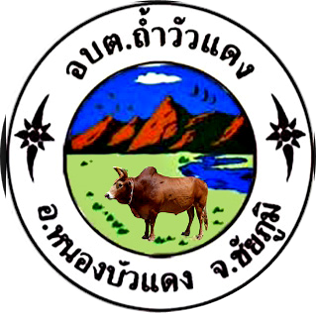 รายงานการกำกับติดตามการดำเนินงานประจำปี รอบ 6 เดือน 
(ตุลาคม 2564 ถึง มีนาคม 2565)ตามแผนการดำเนินงานประจำปีงบประมาณ  พ.ศ.  2565องค์การบริหารส่วนตำบลถ้ำวัวแดง  
อำเภอหนองบัวแดง  จังหวัดชัยภูมิรายงานการกำกับติดตามการดำเนินงานประจำปี รอบ 6 เดือน (ตุลาคม 2564 ถึง มีนาคม 2565)ตามแผนการดำเนินงานประจำปีงบประมาณ  พ.ศ.  2565องค์การบริหารส่วนตำบลถ้ำวัวแดง  อำเภอหนองบัวแดง  จังหวัดชัยภูมิยุทธศาสตร์การพัฒนาด้านโครงสร้างพื้นฐานการคมนาคมแผนงานบริหารทั่วไปแผนงานเคหะและชุมชน                                                                                                                                           /1.3 แผนงาน...                                                                    -2-1.3 แผนงานอุตสาหกรรมและการโยธา                                                                                                                                            /แผนงาน...                                                          -3-1.3 แผนงานอุตสาหกรรมและการโยธายุทธศาสตร์การพัฒนาด้านสังคมและการส่งเสริมคุณภาพชีวิตแผนงานการศึกษา                                                                                                                                            /แผนงาน...                                                               -4-แผนงานการศึกษา2.2 แผนงานการศาสนา  วัฒนธรรมและนันทนาการ                                                                                                                                 /แผนงานสาธาฯ...                                                                   -5-2.3 แผนงานสาธารณสุข2.4 แผนงานสังคมสงเคราะห์2.5 แผนงานสร้างควาเข้มแข็งของชุมชน2.6 แผนงานการรักษาความสงบภายใน                                                                                                                                        /แผนงาน...                                                                  -6-2.7 แผนงานงบกลางยุทธศาสตร์การพัฒนาด้านการเมืองการบริหาร3.1 แผนงานบริหารทั่วไป3.2 แผนงานสร้างความเข้มแข็งของชุมชนยุทธศาสตร์พัฒนาด้านทรัพยากรธรรมชาติและสิ่งแวดล้อม4.1 แผนงานการเกษตร                                                              -7-                           สรุปรายงานการกำกับติดตามการดำเนินงานประจำปี รอบ 6 เดือน                                   (ตั้งแต่เดือนตุลาคม 2564 ถึงเดือนมีนาคม 2565)การดำเนินงานขององค์การบริหารส่วนตำบลถ้ำวัวแดง ตามแผนการดำเนินงานประจำปีงบประมาณ พ.ศ. 2565โครงการที่บรรจุในข้อบัญญัติ/แผนดำเนินงาน  จำนวน  70  โครงการ  โครงการที่ดำเนินการแล้วเสร็จ    		จำนวน  30  โครงการคิดเป็นร้อยละ  30โครงการที่อยู่ระหว่างการดำเนินการ		จำนวน  11  โครงการคิดเป็นร้อยละ  15.71โครงการที่ยังไม่ดำเนินการ			จำนวน  38  โครงการคิดเป็นร้อยละ  54.29ลำดับ
  ที่โครงการ/กิจกรรม หน่วยงานดำเนินการ งบประมาณโอนเพิ่ม/ลด   (บาท)เบิกจ่ายจริง   (บาท) คงเหลือ (บาท)        สถานการณ์
        ดำเนินการ  1โครงการก่อสร้างถนนคสล. บริเวณที่ทำการ 
อบต.สำนักปลัด  38,000      - 38,000      - ดำเนินการแล้วเสร็จ  2โครงการก่อสร้างป้าย
ประชาสัมพันธ์ ที่ทำการอบต.ถ้ำวัวแดงสำนักปลัด 81,000      -     - 81,000  ยังไม่ดำเนินการ  3โครงการปรับปรุงห้องประชุมสภา อบต.ถ้ำวัวแดงสำนักปลัด155,000       -      -155,000    อยู่ระหว่าง
    ดำเนินการลำดับ  ที่โครงการ/กิจกรรมหน่วยงานดำเนินการงบประมาณโอนเพิ่ม/ลด   (บาท)เบิกจ่ายจริง   (บาท) คงเหลือ  (บาท)    สถานการณ์
     ดำเนินการ1โครงการติดตั้งไฟสาธารณะพลังงานแสงอาทิตย์(บ.นางแต๋น,นางแต๋ว) หมู่ที่ 9 บ้านห้วยคลองนากองช่าง75,000       -      -75,000ยังไม่ดำเนินการ2อุดหนุนสำนักงานการ
ไฟฟ้าส่วนภูมิภาคอำเภอ
หนองบัวแดง ม. 2กองช่าง100,000      -      -100,000ยังไม่ดำเนินการ3อุดหนุนสำนักงานการ
ไฟฟ้าส่วนภูมิภาคอำเภอหนองบัวแดง ม. 4กองช่าง100,000      -      -130,000ยังไม่ดำเนินการ4อุดหนุนสำนักงานการ
ไฟฟ้าส่วนภูมิภาคอำเภอหนองบัวแดง ม. 5กองช่าง130,000      -      -470,000ยังไม่ดำเนินการ5อุดหนุนสำนักงานการ
ไฟฟ้าส่วนภูมิภาคอำเภอหนองบัวแดง ม. 5 กองช่าง470,000      -      -100,000ยังไม่ดำเนินการ6อุดหนุนสำนักงานการ
ไฟฟ้าส่วนภูมิภาคอำเภอหนองบัวแดง ม. 6กองช่าง100,000       -      -100,000ยังไม่ดำเนินการ7อุดหนุนสำนักงานการ
ไฟฟ้าส่วนภูมิภาคอำเภอหนองบัวแดง ม. 8กองช่าง156,000       -      -156,000ยังไม่ดำเนินการ8อุดหนุนสำนักงานการ
ไฟฟ้าส่วนภูมิภาคอำเภอหนองบัวแดง ม. 12กองช่าง135,000       -      -135,000ยังไม่ดำเนินการลำดับ  ที่โครงการ/กิจกรรมหน่วยงานดำเนินการงบประมาณโอนเพิ่ม/ลด   (บาท)เบิกจ่ายจริง   (บาท) คงเหลือ  (บาท)    สถานการณ์
     ดำเนินการ1โครงการปรับปรุงถนนภาย
ในหมู่บ้านโดยการเสริมผิวทางแอสฟัลท์ติกคอน
กรีต (ร้านค้า – ทางเข้าวัด)ม. 1 บ้านบุสีเสียดกองช่าง153,000       -  152,0001,000ดำเนินการแล้วเสร็จ2โครงการปรับปรุงถนนภาย
ในหมู่บ้านโดยการเสริมผิวทางแอสฟัลท์ติกคอน
กรีต (หน้าบ้านกำนันสังวาล – ท้ายหมู่บ้าน)ม. 1 บ้านบุสีเสียดกองช่าง247,000      -  246,0001,000ดำเนินการแล้วเสร็จ3ปรับปรุงถนนเพื่อการเกษตรโดยการลงหินคลุกบางช่วงบางตอน พร้อมปรับเกรดตลอดสาย ม.2 บ้านโนนถาวรกองช่าง185,000      -  15150033,500ดำเนินการแล้วเสร็จ4โครงการขุดลอกคลองยางเตี้ยตอนบน ม.2 บ้านโนนถาวรกองช่าง115,000       -114,0001,000ดำเนินการแล้วเสร็จ5โครงการปรับปรุงถนนภาย
ในหมู่บ้านโดยการเสริมผิวทางแอสฟัลท์ติกคอน
กรีต (ต่อจากเส้นเดิม) ม.3บ้านโนนเตาไหกองช่าง400,000      -399,0001,000ดำเนินการแล้วเสร็จ6โครงการก่อสร้างถนน คสล.เส้นไปวัดป่า ม.4 โนนลานกองช่าง300,000      -299,0001,000ดำเนินการแล้วเสร็จ7โครงการปรับปรุงถนนเพื่อการเกษตรโดยการลงหิน
คลุกบางช่วงบางตอนพร้อมปรับเกรดตลอดสาย
 (สายนางจันยา ปัญญาวัน)ม.5 บ้านบำเหน็จสุวรรณกองช่าง181,000      -145,00036,000ดำเนินการแล้วเสร็จ8โครงการปรับปรุงถนนเพื่อการเกษตรโดยการลงหิน
คลุกบางช่วงบางตอนพร้อมปรับเกรดตลอดสาย
 (สายเจ้น้อยเสาปูน)ม.5 บ้านบำเหน็จสุวรรณกองช่าง119,000       -97,00022,000ดำเนินการแล้วเสร็จ9โครงการก่อสร้างถนน คศล.หน้าบ้านแม่ประกาย ม.6บ้านหนองหอยปังสามัคคีกองช่าง300,000      -299,0001,000ดำเนินการแล้วเสร็จ10โครงการก่อสร้างลานออกกำลังกาย ม.7 บ้านหัวนาคำกองช่าง200,000       -        -200,000ยังไม่ดำเนินการลำดับ  ที่โครงการ/กิจกรรมหน่วยงานดำเนินการงบประมาณโอนเพิ่ม/ลด   (บาท)เบิกจ่ายจริง   (บาท) คงเหลือ  (บาท)    สถานการณ์
     ดำเนินการ11โครงการก่อสร้างหอ
กระจายข่าวพร้อมระบบขยายเสียง ม.8 บ้านบ่อทองกองช่าง78,800       -  76,8002,000ดำเนินการแล้วเสร็จ12โครงการก่อสร้างฝาย
แกนคันดิน(ลำเจาะ) ม.8 บ้านบ่อทองกองช่าง165,000      -       - 165,000อยู่ระหว่างดำเนินการ13โครงการก่อสร้างถนน คศล.บริเวณบ้านตาถุย  ม.9บ้านห้วยคลองนากองช่าง176,000       -175,0001,000ดำเนินการแล้วเสร็จ14โครงการปรับปรุงถนนภาย
ในหมู่บ้านโดยการเสริมผิวทางแอสฟัลท์ติกคอน
กรีต (ซอยบ้านตาแหลม
บริเวณบ้านนายอาทิตย์ -
นายหิน) ม.9 บ้านห้วยคลองนากองช่าง197,000       -196,0001,000ดำเนินการแล้วเสร็จ15โครงการปรับปรุงถนนภาย
ในหมู่บ้านโดยการเสริมผิวทางแอสฟัลท์ติกคอน
กรีต (หน้าบ้านผู้ใหญ่บ้าน -
ฝายน้ำล้น) ม.10บ้านภูผาทองกองช่าง400,000       -399,0001,000ดำเนินการแล้วเสร็จ16โครงการก่อสร้างถนน คศล.(สายบ้านนายบุญธรรม)  ม. 11 บ้านวังทองกองช่าง257,000       -256,0001,000ดำเนินการแล้วเสร็จ17โครงการก่อสร้างถนน คศล.(สายวัดป่าวังทอง ตะวัน
ออกวัด) ม. 11 บ้านวังทองกองช่าง144,000       -143,0001,000ดำเนินการแล้วเสร็จ18โครงการก่อสร้างถนน คศล.(สามแยกบ้านครูหนุ่ม)
ม. 12 บ้านหนองหอยปังฯกองช่าง265,000       -       -265,000ดำเนินการแล้วเสร็จลำดับ  ที่โครงการ/กิจกรรมหน่วยงานดำเนินการงบประมาณโอนเพิ่ม/ลด   (บาท)เบิกจ่ายจริง   (บาท) คงเหลือ  (บาท)    สถานการณ์
     ดำเนินการ  1สนับสนุนอาหารเสริม (นม)ศพด.กองการ
 ศึกษา382,720       -193,677189,043อยู่ระหว่างดำเนินการ  2สนับสนุนอาหารกลางวัน ศพด.กองการ
ศึกษา946,680      - 234,423  712}257อยู่ระหว่างดำเนินการลำดับ  ที่โครงการ/กิจกรรมหน่วยงานดำเนินการงบประมาณโอนเพิ่ม/ลด   (บาท)เบิกจ่ายจริง   (บาท) คงเหลือ  (บาท)    สถานการณ์
     ดำเนินการ 3สนับสนุนอาหารเสริม (นม)สพฐ.กองการ
 ศึกษา1,973920       -1,000,091973,829อยู่ระหว่างดำเนินการ 4สนับสนุนอาหารกลางวัน สพฐ.กองการ
ศึกษา3,985,800      - 234,423 1,988,700อยู่ระหว่างดำเนินการ 5โครงการจัดงานวันเด็กกองการ
ศึกษา80,000      -       -80,000ยังไม่ได้ดำเนินการ 6ค่าจัดการเรียนการสอน
สำหรับ ศพด.กองการ
ศึกษา312,800      -       -312,800ยังไม่ได้ดำเนินการ 7ค่าจัดการศึกษาสำหรับ
 ศพด.กองการ
ศึกษา207,920      -       -207,920ยังไม่ได้ดำเนินการ 8โครงการพัฒนาหลัดสูตรการจัดการเรียนรู้กองการ
ศึกษา30,00      -       -30,00ยังไม่ได้ดำเนินการ 9โครงการส่งเสริมและ
สนับสนุนการศึกษา
ด้านต่างๆกองการ
ศึกษา30,00      -       -30,00ยังไม่ได้ดำเนินการ10โครงการปฐมนิเทศ
ผู้ปกครอง ศพด.กองการ
ศึกษา6,000      -       -6,000ยังไม่ได้ดำเนินการ11อุดหนุนโรงเรียนภายใน
ตำบลเพื่อดำเนินโครงการเข้าค่ายพักแรมลูกเสือ -เนตรนารี ศูนย์พัฒนาคุณภาพมาตรฐานการศึกษาถ้ำวัวแดงท่าใหญ่กองการ
ศึกษา30,000      -       -30,000ยังไม่ได้ดำเนินการ12อุดหนุนโรงเรียนภายใน
ตำบลเพื่อดำเนินโครงการกีฬาศูนย์พัฒนาคุณภาพมาตรฐานการศึกษาถ้ำวัวแดงท่าใหญ่กองการ
ศึกษา30,000      -       -30,000ยังไม่ได้ดำเนินการลำดับ  ที่โครงการ/กิจกรรมหน่วยงานดำเนินการงบประมาณโอนเพิ่ม/ลด   (บาท)เบิกจ่ายจริง   (บาท) คงเหลือ  (บาท)    สถานการณ์
     ดำเนินการ 1โครงการแข่งขันกีฬาต้านยาเสพติดกองการ
 ศึกษา90,000       -       -90,000ยังไม่ดำเนินการโครงการแข่งขันกีฬา
เทิดไท้องค์ราชันกองการ
ศึกษา90,000      -       -90,000ยังไม่ดำเนินการ 2โครงการประเพณีแห่
กระธูออกพรรษาปกองการ
ศึกษา100,000      -       -100,000ยังไม่ดำเนินการ 3โครงการงานประเพณีและวัฒนธรรมในท้องถิ่นกองการ
ศึกษา250,000      -       -250,000ยังไม่ดำเนินการ 4โครงการอุดหนุนงาน
ประเพณีบุญกระธูปออกพรรษากองการ
ศึกษา90,000      -        -90,000ยังไม่ดำเนินการลำดับ  ที่โครงการ/กิจกรรมหน่วยงานดำเนินการงบประมาณโอนเพิ่ม/ลด   (บาท)เบิกจ่ายจริง   (บาท) คงเหลือ  (บาท)    สถานการณ์
     ดำเนินการ 1โครงการสำรวจข้อมูลสัตว์และขึ้นทะเบียนสัตว์กองการ
 สาธาฯ13,550       -       -13,550    อยู่ระหว่าง
     ดำเนินการ 2ค่าใช้จ่ายสำหรับขับเคลื่อนโครงการสัตว์ปลอดโรคคนปลอดภัยจากโรค
พิษสุนัขบ้ากองการ
 สาธาฯ56,400      -       -56,400ยังไม่ดำเนินการ 3อุดหนุนโครงการสำหรับ
การดำเนินงานตามแนวทางพระราชดำริฯกองการ
 สาธาฯ240,000      -       -240,000ยังไม่ดำเนินการ 4โครงการจัดทำหมันสุนัข
และแมวกองการ
 สาธาฯ10,000       -       -10,000ยังไม่ดำเนินการ 5โครงการให้ความรู้เกี่ยวกับการรักษาและซ่อมแซมบำรุงเครื่องพ่นหมอกควันกองการ
 สาธาฯ30,000       -       -30,000ยังไม่ดำเนินการ 6โครงการช่วยเหลือ
ประชาชนที่ได้รับผลกระทบจากสถานการณ์การแพร่ระบาดของโรคโควิด - 19กองการ
 สาธาฯ50,000       -       -50,000ดำเนินการแล้วเสร็จลำดับ  ที่โครงการ/กิจกรรมหน่วยงานดำเนินการงบประมาณโอนเพิ่ม/ลด   (บาท)เบิกจ่ายจริง   (บาท) คงเหลือ  (บาท)    สถานการณ์
     ดำเนินการ 1ค่าใช้จ่ายในการสงเคราะห์และช่วยเหลือผู้ยากไร้ 
ผู้ด้อยโอกาสหรือผู้พิการกองการ
สวัสดิการ100,000       -       -100,000ยังไม่ดำเนินการลำดับ  ที่โครงการ/กิจกรรมหน่วยงานดำเนินการงบประมาณโอนเพิ่ม/ลด   (บาท)เบิกจ่ายจริง   (บาท) คงเหลือ  (บาท)    สถานการณ์
     ดำเนินการ 1โครงการจัดงานวัน
สตรีสากลกองการ
สวัสดิการ30,000       -       -30,000ยังไม่ดำเนินการลำดับ  ที่โครงการ/กิจกรรมหน่วยงานดำเนินการงบประมาณโอนเพิ่ม/ลด   (บาท)เบิกจ่ายจริง   (บาท) คงเหลือ  (บาท)    สถานการณ์
     ดำเนินการ 1โครงการตั้งจุดตรวจช่วงเทศกาลปีใหม่และเทศกาลสงกรานต์สำนักปลัด60,000       -  30,00030,000ดำเนินการแล้วเสร็จหนึ่งโครงการ (ตั้งจุด
ตรวจเทศกาลปีใหม่) 2โครงการบริหารจัดการ
หน่วยกู้ชีพสำนักปลัด20,000       -       -20,000ยังไม่ดำเนินการ 3โครงการฝึกอบรมให้ความรู้ในการป้องกันและระงับอัคคีภัยในสถานศึกษาสำนักปลัด30,000       -       -30,000ยังไม่ดำเนินการลำดับ  ที่โครงการ/กิจกรรมหน่วยงานดำเนินการงบประมาณโอนเพิ่ม/ลด   (บาท)เบิกจ่ายจริง   (บาท) คงเหลือ  (บาท)    สถานการณ์
     ดำเนินการ 4โครงการป้องกันแก้ไขปัญหายาเสพติดสำนักปลัด10,000       -       -10,000ยังไม่ดำเนินการ 5อุดหนุนโครงการป้องกันแก้ไขปัญหายาเสพติดสำนักปลัด10,000       -       -10,000ยังไม่ดำเนินการลำดับ  ที่โครงการ/กิจกรรมหน่วยงานดำเนินการงบประมาณโอนเพิ่ม/ลด   (บาท)เบิกจ่ายจริง   (บาท) คงเหลือ  (บาท)    สถานการณ์
     ดำเนินการ 1เงินสงเคราะห์เบี้ยยังชีพผู้ป่วยเอดส์   กองสวัสดิการ66,000       -  30,00030,000อยู่ระหว่างดำเนิน        การ 2เงินสงเคราะห์เบี้ยยังชีพผู้สูงอายุ   กองสวัสดิการ1,2273,
  600       -       -อยู่ระหว่างดำเนิน        การ 3เงินสงเคราะห์เบี้ยยังชีพผู้สูงอายุ   กองสวัสดิการ4,636,800       -       -อยู่ระหว่างดำเนิน        การ4เงินสมทบกองทุนสำนักงานหลักประกันสุขภาพแห่งชาติ   กองสวัสดิการ200,000--ยังไม่ดำเนินการลำดับ  ที่โครงการ/กิจกรรมหน่วยงานดำเนินการงบประมาณโอนเพิ่ม/ลด   (บาท)เบิกจ่ายจริง   (บาท) คงเหลือ  (บาท)    สถานการณ์
     ดำเนินการ 1ค่าใช้จ่ายในการเลือกตั้งสำนักปลัด500,000  160,000  593,468   66,532ดำเนินการแล้วเสร็จ 2โครงการจัดเวทีประชาคมท้องถิ่นเพื่อจัดแผนพัฒนาท้องถิ่นห้าปีสำนักปลัด10,000       -       -  10,000ดำเนินการแล้วเสร็จ 3ค่าใช้จ่ายในการจัด
งานต่างๆ ซึ่งเป็นวันสำคัญ
ของทางราชการสำนักปลัด100,000       -       -      -อยู่ระหว่างดำเนิน        การ4โครงการศูนย์ปฏิบัติการ
ร่วมในการช่วยเหลือ
ประชาชน ระดับอำเภอสำนักปลัด20,000       -        -       -ยังไม่ดำเนินการลำดับ  ที่โครงการ/กิจกรรมหน่วยงานดำเนินการงบประมาณโอนเพิ่ม/ลด   (บาท)เบิกจ่ายจริง   (บาท) คงเหลือ  (บาท)    สถานการณ์
     ดำเนินการ 1ค่าใช้จ่ายในการประเมิน
ผลการปฏิบัติราชการสำนักปลัด20,000       -      -    20,000 ยังไม่ดำเนินการลำดับ  ที่โครงการ/กิจกรรมหน่วยงานดำเนินการงบประมาณโอนเพิ่ม/ลด   (บาท)เบิกจ่ายจริง   (บาท) คงเหลือ  (บาท)    สถานการณ์
     ดำเนินการ 1ค่าใช้จ่ายในการจัดซื้อต้นไม้
กองส่งเสริมการเกษตร100,000       -      -  100,000 ยังไม่ดำเนินการ2โครงการพัฒนาป่าชุมชนตำบลถ้ำวัวแดงกองส่งเสริมการเกษตร  50,000--  50,000ยังไม่ดำเนินการ